Scaffolds 1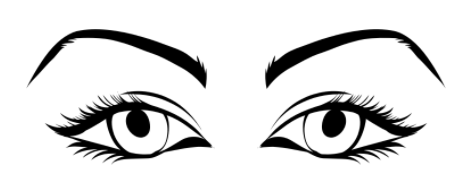 How does … look? 
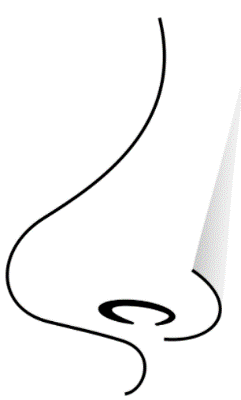 How does … smell? 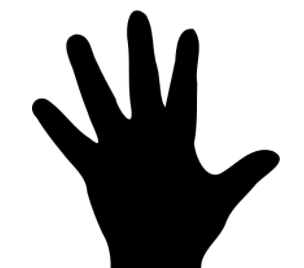 How does … feel? Scaffolds 2It looks… (round, angular, triangular, oval)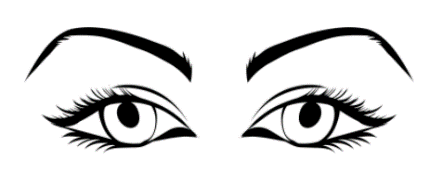 The colour is… (red, yellow, brown, blue, green)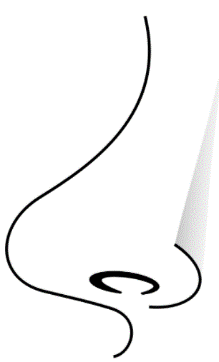 It smells … (sweet, sour, salty, neutral, bitter)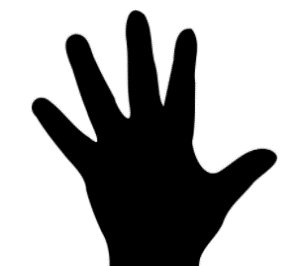 It feels … (soft, hard, liquid)Scaffolds 1How does … look? How does … smell? How does … feel? Scaffolds 2It looks… The colour is… 

It smells … 

It feels …smart vocabulary practicebreakfast tableBildet 2er-Teams. Setzt euch Rücken an Rücken auf den Boden.Spieler/in A nimmt die Spielkarte und verteilt die Bilder im Couvert zufällig darauf. Auf jedem Feld sollte nun ein Bild liegen.Spieler/in B legt die Spielkarte vor sich hin und nimmt alle Bilder aus dem Couvert heraus. 
B muss nun mit Hilfe von bestimmten Fragen herausfinden, welches Bild bei A auf welchem Feld liegt.A antwortet auf die gestellten Fragen von B. Beide Spieler/innen dürfen dazu die Zusatzblätter (scaffolds 1 & 2) brauchen. Sobald B alle Bilder auf der Spielkarte zugeordnet hat, können die beiden Spielkarten miteinander verglichen werden. Pro richtiges Bild gibt es einen Punkt. Wechselt anschliessend die Rollen. Wer konnte mehr Bilder dem richtigen Feld zuordnen?Material2x Spielkarte                             2x Couvert mit Bildern  Zusatzblatt scaffolds 1Zusatzblatt scaffolds 2
Bildet 2er-Teams. Setzt euch Rücken an Rücken auf den Boden.Spieler/in A nimmt die Spielkarte und verteilt die Bilder im Couvert zufällig darauf. Auf jedem Feld sollte nun ein Bild liegen.Spieler/in B legt die Spielkarte vor sich hin und nimmt alle Bilder aus dem Couvert heraus. 
B muss nun mit Hilfe von bestimmten Fragen herausfinden, welches Bild bei A auf welchem Feld liegt.A antwortet auf die gestellten Fragen von B. Beide Spieler/innen dürfen dazu die Zusatzblätter (scaffolds 1 & 2) brauchen. Sobald B alle Bilder auf der Spielkarte zugeordnet hat, können die beiden Spielkarten miteinander verglichen werden. Pro richtiges Bild gibt es einen Punkt. Wechselt anschliessend die Rollen. Wer konnte mehr Bilder dem richtigen Feld zuordnen?Material2x Spielkarte                             2x Couvert mit Bildern  Zusatzblatt scaffolds 1Zusatzblatt scaffolds 2
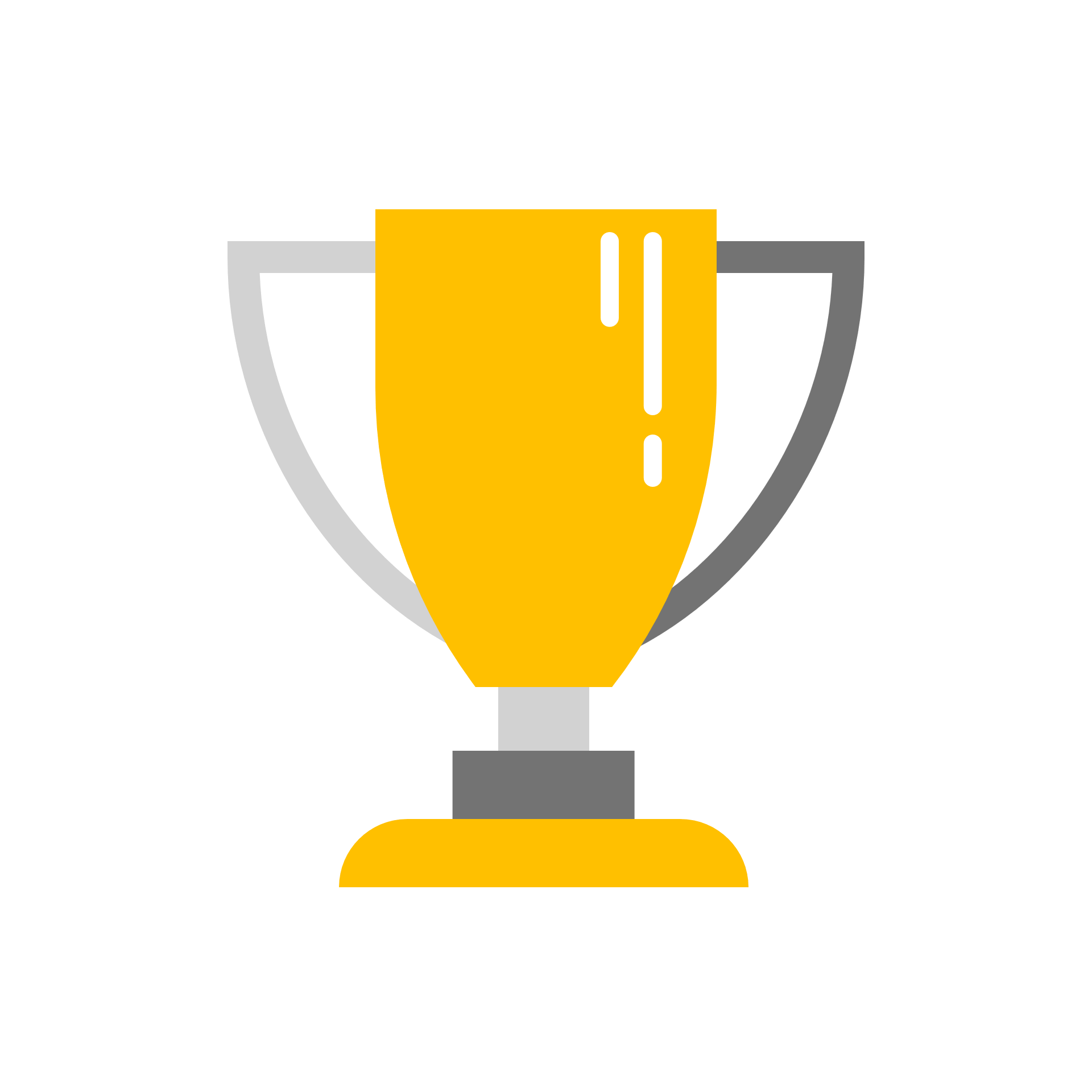 Level 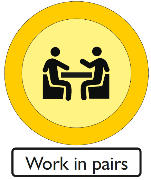 Celine Zeiter ©Celine Zeiter ©1234ABCD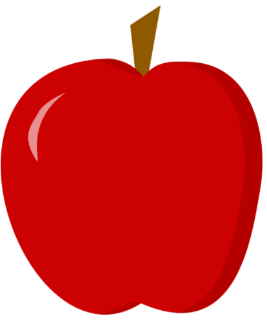 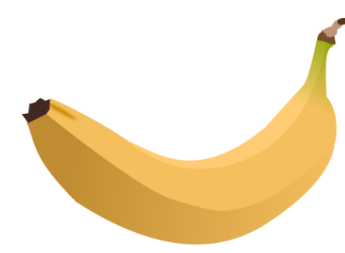 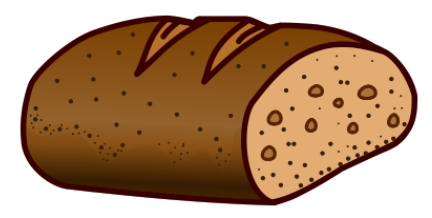 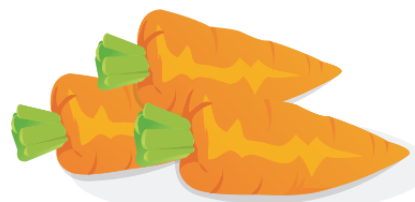 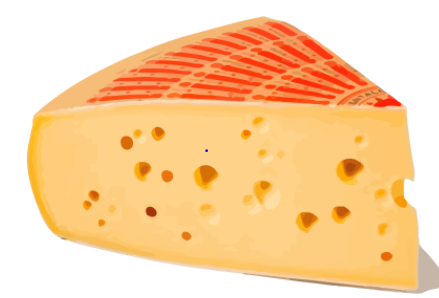 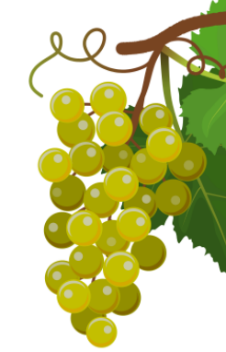 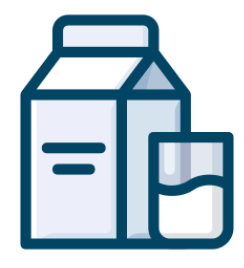 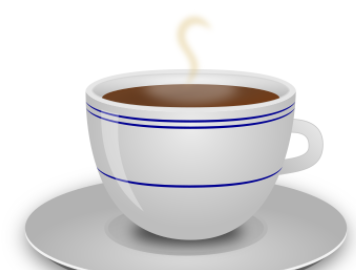 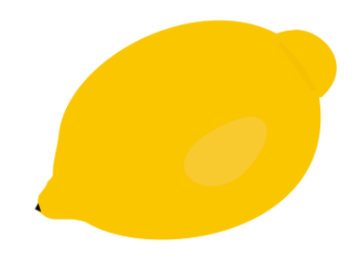 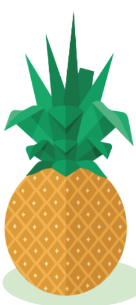 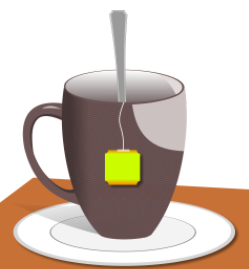 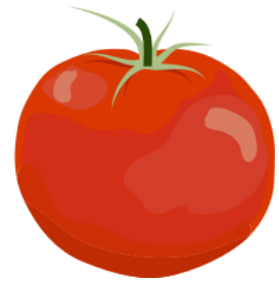 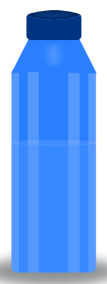 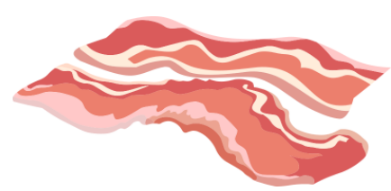 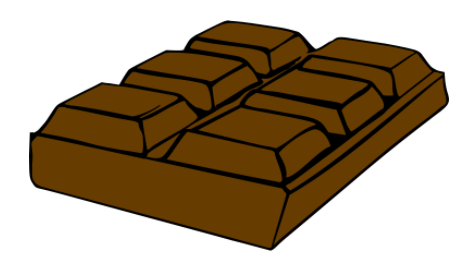 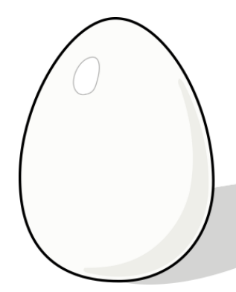 smart vocabulary practicebreakfast tableBildet 2er-Teams. Setzt euch Rücken an Rücken auf den Boden.Spieler/in A nimmt die Spielkarte und verteilt die Bilder im Couvert zufällig darauf. Auf jedem Feld sollte nun ein Bild liegen.Spieler/in B legt die Spielkarte vor sich hin und nimmt alle Bilder aus dem Couvert heraus. 
B muss nun mit Hilfe von bestimmten Fragen herausfinden, welches Bild bei A auf welchem Feld liegt.A antwortet auf die gestellten Fragen von B. Beide Spieler/innen dürfen dazu die Zusatzblätter (A & B) brauchen. Sobald B alle Bilder auf der Spielkarte zugeordnet hat, können die beiden Spielkarten miteinander verglichen werden. Pro richtiges Bild gibt es einen Punkt. Wechselt anschliessend die Rollen. Wer konnte mehr Bilder dem richtigen Feld zuordnen?Material2x Spielkarte                             2x Couvert mit BildernZusatzblatt scaffolds 1Zusatzblatt scaffolds 2
Bildet 2er-Teams. Setzt euch Rücken an Rücken auf den Boden.Spieler/in A nimmt die Spielkarte und verteilt die Bilder im Couvert zufällig darauf. Auf jedem Feld sollte nun ein Bild liegen.Spieler/in B legt die Spielkarte vor sich hin und nimmt alle Bilder aus dem Couvert heraus. 
B muss nun mit Hilfe von bestimmten Fragen herausfinden, welches Bild bei A auf welchem Feld liegt.A antwortet auf die gestellten Fragen von B. Beide Spieler/innen dürfen dazu die Zusatzblätter (A & B) brauchen. Sobald B alle Bilder auf der Spielkarte zugeordnet hat, können die beiden Spielkarten miteinander verglichen werden. Pro richtiges Bild gibt es einen Punkt. Wechselt anschliessend die Rollen. Wer konnte mehr Bilder dem richtigen Feld zuordnen?Material2x Spielkarte                             2x Couvert mit BildernZusatzblatt scaffolds 1Zusatzblatt scaffolds 2
Level Celine Zeiter ©Celine Zeiter ©smart vocabulary practicebreakfast tableWork in pairs. Sit back-to-back on the floor. Player A takes the game card and randomly distributes the pictures in the envelope on it. 
 There should now be one picture on each square. Player B puts the game card in front of him/her and takes all the pictures out of the envelope. 
 B now must find out, with the help of certain questions, which picture is on which field at A's.  The fields must be found out with the help of descriptions (right, left, top, bottom). A answers B's questions. Once B has matched all the pictures on the game card, the two game cards can be compared. One point is awarded for each correct picture. Then switch roles.  Who could match more pictures to the correct field? 
materials2x playing cards                             2x envelope with pictures  
Work in pairs. Sit back-to-back on the floor. Player A takes the game card and randomly distributes the pictures in the envelope on it. 
 There should now be one picture on each square. Player B puts the game card in front of him/her and takes all the pictures out of the envelope. 
 B now must find out, with the help of certain questions, which picture is on which field at A's.  The fields must be found out with the help of descriptions (right, left, top, bottom). A answers B's questions. Once B has matched all the pictures on the game card, the two game cards can be compared. One point is awarded for each correct picture. Then switch roles.  Who could match more pictures to the correct field? 
materials2x playing cards                             2x envelope with pictures  
Level Celine Zeiter ©Celine Zeiter ©